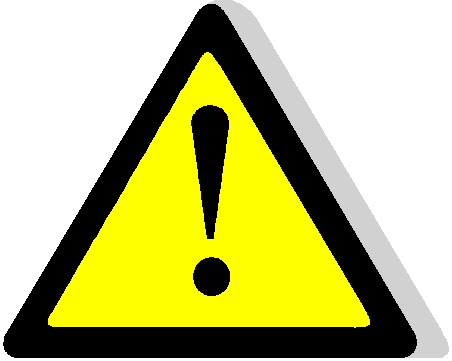 Hai acquistato un prodotto di nuova generazione. E’ completamente diverso da ni-mh e ni-cd per cui devi osservare nuove norme di gestione e di utilizzo. Come caricare le batterie li-po:effettuare la ricarica solo con caricabatterie dedicati. Mai usare caricabatterie adatti al ni-cd o ni-mh o peggio ancora alimentatori. Non caricare mai la batteria con una potenza superiore ad 1 mah.Se si dispone di caricabatterie regolabili non aumentare mai il voltaggio che deve essere massimo 4,2/4,25 volts per ogni cella. La temperatura della batteria li-po in fase di carica non deve mai superare i 50°c. Mai caricare la batteria se non tramite l’apposito spinotto del bilanciatore di carica. L’inosservanza di quanto sopra puo’ far rigonfiare la batteria e danneggiarla. Come scaricare le batterie li-po:queste batterie non hanno bisogno di essere scaricate. La batteria non deve mai essere scaricata completamente.Mai usare lampadine o altre cose strane.In fase di scarica durante l’utilizzo la temperatura non deve superare i 70°c (questo puo’ accadere solo forzando l’uso della batteria con un giocattolo troppo duro da muovere o con una temperatura esterna troppo elevata).La scarica della batteria non deve mai superare i 2,75 volts per cella. (es. un pacco da 7,4 v non deve mai risultare inferiore a 5,50 volts massimo).Quando la batteria non viene usata conservarla a temperatura ambiente. Quando la temperatura esterna e’ troppo bassa non tenere la batterie nel giocattolo durante il trasporto. Quando si avverte che la batteria comincia a cedere bisogna smettere di utilizzarla l’inosservanza di queste norme puo’ rendere inutilizzabile la batteria.Si raccomanda di controllare sempre, in fase di acquisto e di utilizzo, che la batteria non abbia subito danni, cadute e/o piccole crepe sulla plastificazione. Su queste batterie il cortcircuito dei cavi puo’ essere pericolosissimo